SERVIÇO PÚBLICO FEDERAL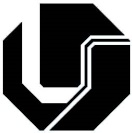 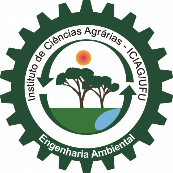 MINISTÉRIO DA EDUCAÇÃOUNIVERSIDADE FEDERAL DE UBERLÂNDIACURSO DE GRADUAÇÃO EM ENGENHARIA AMBIENTAL(RECURSO AO COLEGIADO)Discente: Matrícula: E-mail do (a) discente: Telefone de Contato:Data:  Solicitação de equivalência (Precisa anexar a ementa da disciplina do outro curso junto com a carta) Qual é o componente curricular do curso ofertante? (Nome da disciplina e código):               -----------------------------------------------------------------------------Qual é a disciplina que vai equivaler no seu curso de origem? (Nome da disciplina e código):----------------------------------------------------------------------------- Solicitação de quebra do pré-requisito. (Apresentar Justificativa)Qual é o componente curricular que exige o pré-requisito? (Nome da disciplina e código):                ---------------------------------------------------------------------------------------------Qual é o pré-requisito exigido? (Nome da disciplina e código)           ------------------------------------------------------------------------------- Revisão de notas e faltas. (Apresentar Justificativa) Outros. (Apresentar Justificativa)Justificativa: -----------------------------------------------------------------------------------------------------------------------------------------------------------------------------------------------------------------------------------------------------------------------------------------------------------------------------------------------------------------------------------------------------------------------------------------------------------------------------------------------------------------------------------------------------------------------------------------------------------------------------------------------------------------------(Se julgar necessário apresentar juntamente com documentos comprobatórios (Todos salvos em um único arquivo PDF).________________________________________________________Assinatura do aluno (a)